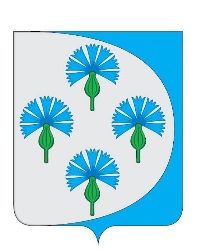 Российская Федерациясобрание представителей сельского поселения Черновский муниципального района Волжский Самарской областиТРЕТЬЕГО СОЗЫВА_________________________________________________________________РЕШЕНИЕ     от «24» декабря 2018 г.                                                                    №  144Об одобрении проекта соглашения между Администрацией сельского поселения Черновский муниципального района Волжский Самарской области и Администрацией муниципального района Волжский Самарской области о передаче осуществления части полномочий по решению вопросов местного значения поселения в 2019 году      В соответствии с Бюджетным кодексом Российской Федерации, пунктом 4 статьи 15 Федерального закона от 06.10.2003 № 131-ФЗ «Об общих принципах организации местного самоуправления в Российской Федерации», Уставом сельского поселения Черновский муниципального района Волжский Самарской области, Собрание Представителей сельского поселения Черновский муниципального района Волжский Самарской области РЕШИЛО:          1. Одобрить проект соглашения, заключаемого между Администрацией сельского поселения Черновский муниципального района Волжский Самарской области и Администрацией муниципального района Волжский Самарской области о передаче осуществления части полномочий по вопросам местного значения в 2019 году, согласно приложению.         2. Установить, что реализация передаваемых полномочий будет осуществляться за счет финансового обеспечения в виде межбюджетных трансфертов из бюджетов поселений в бюджет муниципального района Волжский Самарской области. Глава сельского поселения Черновскиймуниципального района ВолжскийСамарской области							А.М. КузнецовПредседатель Собрания представителейсельского поселения Черновский муниципального района ВолжскийСамарской области							Ю.А. ОтгулевПРИЛОЖЕНИЕ                                                                            к решению Собрания Представителей                                                                            сельского поселения Черновский муниципального района ВолжскийСамарской области    № 144 от 24.12.2018 г.  ПРОЕКТСоглашениемежду администрацией сельского   поселения Черновский муниципального района Волжский Самарской области и администрацией муниципального района Волжский Самарской области о передаче осуществления части полномочий по вопросам местного значения поселенийАдминистрация сельского поселения Черновский муниципального района Волжский Самарской области (далее – Администрация поселения), в лице Главы поселения Кузнецова Алексея Михайловича, действующего на основании Устава сельского поселения Черновский и решения Собрания представителей сельского поселения Черновский № 144 от «24» декабря 2018 г., с одной стороны, иАдминистрация муниципального района Волжский Самарской области (далее – Администрация муниципального района), в лице Главы муниципального района Волжский Самарской области Макридина Евгения Александровича, действующего на основании Устава муниципального района Волжский Самарской области и  решения Собрания представителей муниципального района Волжский Самарской области №     от «   » декабря 2018 г., с другой стороны, в соответствии с частью 4 статьи 15 Федерального закона «Об общих принципах организации местного самоуправления в Российской Федерации» от 06.10.2003 г. № 131-ФЗ, заключили настоящее Соглашение о нижеследующем:Статья 1. Предмет соглашения1.1. Предметом настоящего Соглашения является передача Администрацией поселения осуществления части своих полномочий по вопросу:а) Комплектование библиотечных фондов библиотек поселений.Статья 2. Финансовое обеспечение переданного полномочия2.1. Переданные настоящим Соглашением полномочия осуществляются за счёт межбюджетных трансфертов, представляемых из бюджета поселений в бюджет муниципального района, в пределах перечисленных денежных средств.2.2. Объём указанных в пункте 2.1. межбюджетных трансфертов, предусматривается в решении Собрания представителей сельского поселения о бюджете на 2019 финансовый год.2.3. Стороны определили объём межбюджетных трансфертов, необходимых для осуществления переданных полномочий в размере (сумма) рублей 00 копеек.2.4. Межбюджетные трансферты перечисляются не позднее 25- го декабря 2019 года, носят целевой характер и используются Администрацией муниципального района в соответствии с бюджетным законодательством Российской Федерации.Статья 3. Права и обязанности сторон3.1. Во исполнение настоящего Соглашения Администрация поселения обеспечивает своевременное перечисление в бюджет муниципального района межбюджетных трансфертов, необходимых для осуществления переданных полномочий в размере и порядке, установленных статьей 2 настоящего Соглашения.3.2. Во исполнение настоящего Соглашения Администрация муниципального района:а) принимает на себя полномочия, указанные в статье 1 настоящего Соглашения, и самостоятельно определяет формы и методы их осуществления в соответствии с Федеральным законом от 06.10.2003 № 131-ФЗ «Об общих принципах организации местного самоуправления в Российской Федерации» и настоящим Соглашением в пределах, выделенных на эти цели финансовых средств;б) обеспечивает учет интересов сельского поселения и населения сельского поселения по вопросам, определенным в статье 1 настоящего соглашения.Статья 4. Срок действия, основания и порядок прекращениядействия Соглашения4.1. Настоящее Соглашение вступает в силу с момента подписания Сторонами и действует по 31.12.2019 года.4.2. Действие настоящего Соглашения может быть прекращено досрочно по следующим основаниям:1) по соглашению сторон;2) если осуществление полномочий становится невозможным, либо при сложившихся условиях эти полномочия могут быть наиболее эффективно осуществлены Администрацией поселения самостоятельно;3) в одностороннем порядке без обращения в суд в случае изменения действующего законодательства Российской Федерации, в связи с которым реализация переданных полномочий становится невозможной.4.3. Уведомление о расторжении настоящего Соглашения в одностороннем порядке направляется второй Стороне в письменном виде не менее чем за 2 месяца.4.4. Настоящее Соглашение может быть расторгнуто одной из Сторон в одностороннем порядке, в случаях существенного нарушения условий настоящего Соглашения. Факты нарушения должны быть установлены в судебном порядке.Статья 5. Изменения условий Соглашения5.1. Изменение условий настоящего Соглашения осуществляется по взаимному согласию Сторон путем заключения дополнительного соглашения и внесения изменений и дополнений в Соглашение.5.2. Основанием изменения и (или) дополнения Соглашения является изменение и (или) дополнение Федерального закона от 06.10.2003 № 131-ФЗ «Об общих принципах организации местного самоуправления в Российской Федерации», а также иных нормативных актов в части, касающейся, в частности, порядка заключения соглашений и передачи осуществления полномочий, решения вопросов местного значения, а также иных вопросов, связанных с настоящим Соглашением.Статья 6. Урегулирование споров6.1. Споры, которые могут возникнуть при исполнении условий настоящего Соглашения, Стороны будут стремиться разрешать в порядке досудебного разбирательства путем переговоров, обмена письмами и другими способами.6.2. При не достижении взаимоприемлемого решения Стороны вправе передать спорный вопрос на разрешение в суд.6.3. По всем вопросам, не урегулированным настоящим Соглашением, Стороны руководствуются нормами и положениями действующего законодательства Российской Федерации.Статья 7. Ответственность сторон7.1. Стороны несут ответственность за ненадлежащее исполнение обязанностей, предусмотренных Соглашением в соответствии с действующим законодательством Российской Федерации. В случае неисполнения Соглашения Стороны несут ответственность, в соответствии законодательством Российской Федерации.7.2. Администрация муниципального района несет ответственность за осуществление переданных ей полномочий в той мере, в какой эти полномочия обеспечены финансовыми средствами.7.3. Ответственность Администрации муниципального района наступает, если неисполнение (ненадлежащее исполнение) обязательств не вызвано неисполнением Администрацией поселения своих полномочий, в том числе по представлению Администрации муниципального района необходимой информации, документов и разъяснений.7.4. В случае не перечисления Администрацией поселения финансовых средств из бюджета сельского поселения в бюджет муниципального района, Администрация муниципального района в праве приостановить осуществление полномочий.7.5. Стороны не несут ответственность по своим обязательствам, если:1) в период действия настоящего Соглашения произошли изменения в действующем законодательстве Российской Федерации, делающие невозможным их выполнение;2) невыполнение явилось следствием обязательств непреодолимой силы.7.6. Сторона, для которой возникли условия невозможности выполнения обязательств по настоящему Соглашению, обязана немедленно известить другую сторону о наступлении и прекращении вышеуказанных обстоятельств.7.7. Надлежащим подтверждением наличия вышеуказанных обстоятельств и их продолжительности будут служить документы Администрации муниципального района и Администрации поселения, а также соответствующих органов государственной власти.7.8. Установление факта ненадлежащего осуществления Администрацией муниципального района переданных ей полномочий является основанием для одностороннего расторжения настоящего Соглашения.Статья 8. Заключительные положения8.1. В случае изменения реквизитов сторон настоящего Соглашения последние обязаны в пятидневный срок уведомить об этом друг друга в письменной форме.8.2. Настоящее Соглашение подготовлено на 4 листах в двух экземплярах, по одному для каждой из Сторон, имеющих равную юридическую силу.Подписи сторон:Глава муниципального района                         Глава сельского поселения ЧерновскийВолжский Самарской области                               муниципального района Волжский                                                                                                           Самарской области    ____________________ Е.А. Макридин        ______________________А.М. КУзнецов              (Ф.И.О.)                                                               (Ф.И.О.)